МУНИЦИПАЛЬНОЕ БЮДЖЕТНОЕ ОБЩЕОБРАЗОВАТЕЛЬНОЕ УЧРЕЖДЕНИЕ«Ривзаводская средняя общеобразовательная школа »Аналитическая справка о результатах пробных ОГЭ основных предметов и  предметов по выбору обучающихся 9 классаНа основании плана внутришкольного контроля на 2021-22 уч.год в период с 11.01.2022- 19.01.2022г были проведены пробные экзамены  основных предметов и  предметов по выбору в 9 классе. Условия проведения контрольной работы были приближены к форме ГИА .    Цель: систематизация и обобщение знаний обучающихся, повышение ответственности обучающихся и педагогов за результаты своего труда, а также подготовка к государственной итоговой аттестации на основе системных мониторинговых исследований.Состав комиссии: зам. директора по УВР, учителя-предметникиПо итогам проведения пробных ОГЭ были получены следующие результаты. Всего приняли участие  12 обучающихся 9 класса . Результаты пробного ОГЭ по основным предметам и предметам по выборуобучающихся 9 классов Результаты пробных экзаменов показывают, что  по всем предметам необходимо провести коррекционную работу для того, чтобы добиться лучших результатов.Анализ экзамена в разрезе предметов показывает, что худший результат показали по математике, обществознанию- 0% качества знаний.Рекомендации:1. Рассмотреть результаты пробных ОГЭ  на совещаниях.2. Обратить внимание на низкое качество знаний выпускников по предметам: обществознание, математика;  проанализировать его причины.3. Организовать систематическую работу по устранению выявленных пробелов у обучающихся через индивидуальные занятия и уроки; держать на контроле работу педагогов по индивидуальным образовательным маршрутам с обучающимися «группы риска». 21.01.2022гЗам. директора по УВР                                   Курочкина Н.А.ПредметКоличество сдававшихПредметКоличество сдававших«2»«3»«4»«5»УспеваемостьКачество знанийРусский язык11362072%18%Математика10901010%10%Биология8341063%12%Обществознание	10640040%0История10010100%0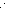 